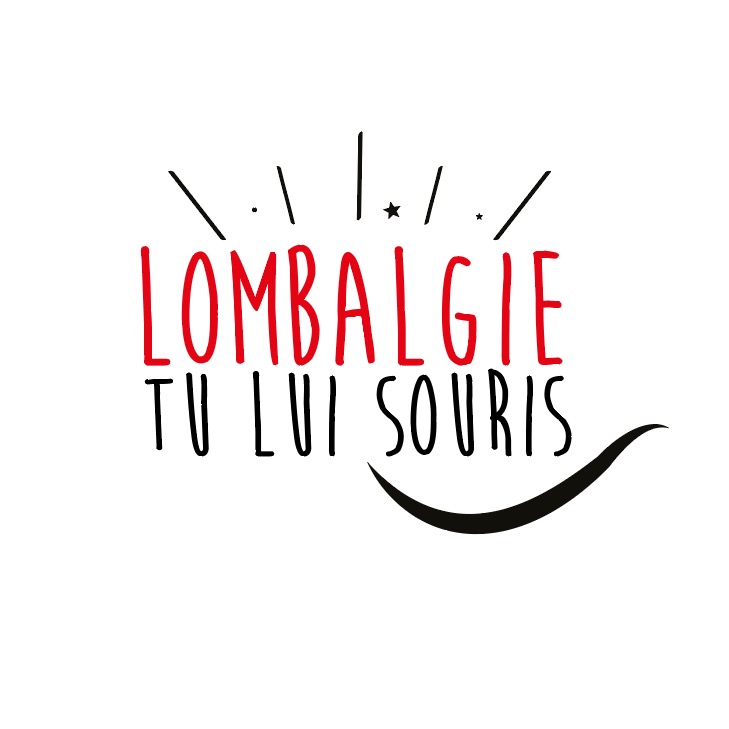 Lors de ces programmes de réentrainement à l’effort, les thérapeutes sont confrontés à des facteurs cognitifs et des croyances négatives de la part des patients sur leur pathologie qui peuvent limiter l’efficacité des programmes. Parmi ces facteurs cognitifs on note le catastrophisme, les croyances négatives telles que « je ne m’en sortirai jamais », « si j’ai mal au dos je ne dois pas bouger etc...». Ces croyances aboutissent à des comportements inadaptés avec l’évitement  des activités.

Les patients participant à l'atelier découvriront qu'il est possible de pratiquer une activité physique plaisante et agréable malgré leur lombalgie. L'exemple de Sylvie Bouchard leur démontrera que sport et lombalgie sont compatibles dans certaines conditions. Le tricycle couché (trike) est un exemple d'activité d'extérieur accessible sans contre indication aux personnes souffrant du dos.
Redonner espoir et envie aux patients est l'objectif principal de cet atelier.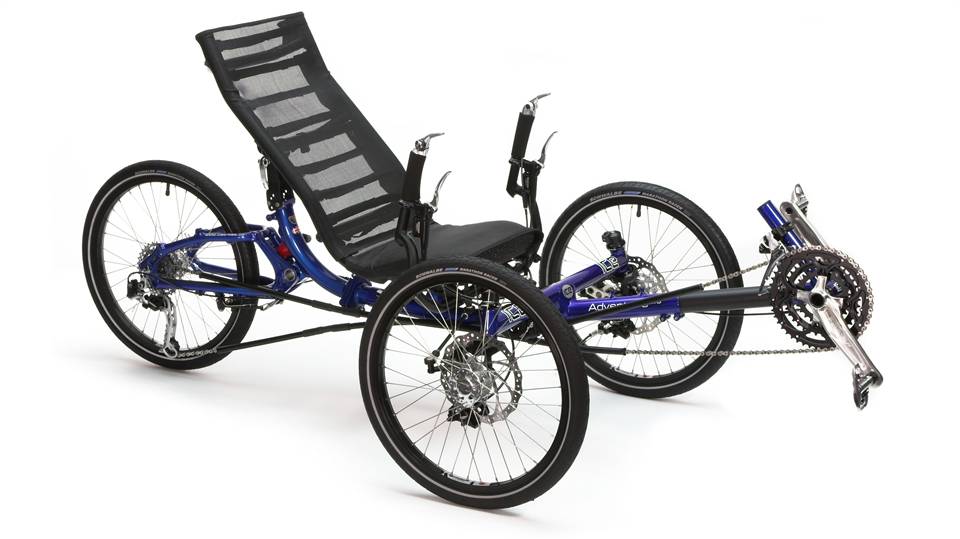 La lombalgie commune est une affection extrêmement fréquente, en effet 70 à 85% de la population adulte présentera à un moment de sa vie une douleur lombaire. Elle est très souvent sans gravité. Elle peut être une pathologie récidivante mais le passage à la chronicité est rare et survient chez seulement 10% des lombalgiques. Toutefois, ces 10% de patients chroniques sont responsables de 80 % des coûts dans le domaine; la prise en charge des ces patients représente ainsi un véritable enjeu de santé publique. La lombalgie chronique est la 3ième cause de handicap chronique dans la classe d’âge de 45 à 64 ans et la  1ère cause d’invalidité avant 45 ans dans les pays industrialisé. La prise en charge de ces patients repose sur une approche multidimensionnelle avec des  programmes de réactivation physique en centre de rééducation.

"Dans chaque groupe RECET, je rencontre des patients démoralisés, pris dans la spirale de leur lombalgie et incompris de leur entourage. Je me revois en eux telle que j'étais depuis l'âge de 25 ans et après les multiples interventions chirurgicales j'avais perdu tout espoir de revivre "normalement". Même une activité simple comme une balade à vélo était impensable.
Je souhaite par cet atelier tricycle couché (que je pratique moi même depuis 1 an) leur redonner espoir en leur prouvant qu'il est souvent possible de trouver des solutions adaptées et de reprendre plaisir à la pratique d'un sport malgré le handicap".
Sylvie Bouchard, patiente experte et présidente de LTLS  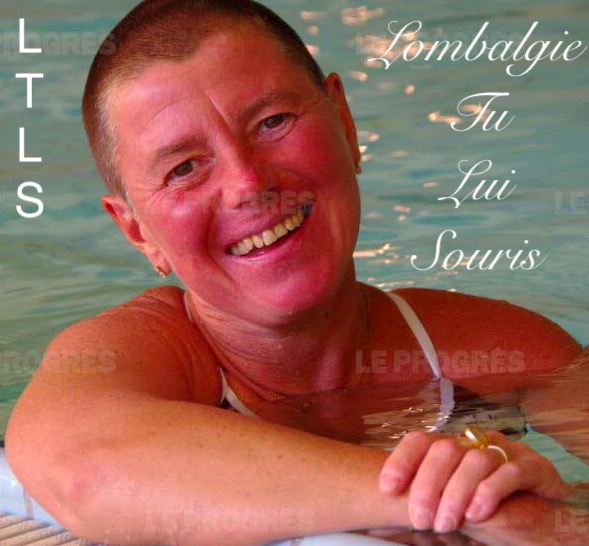 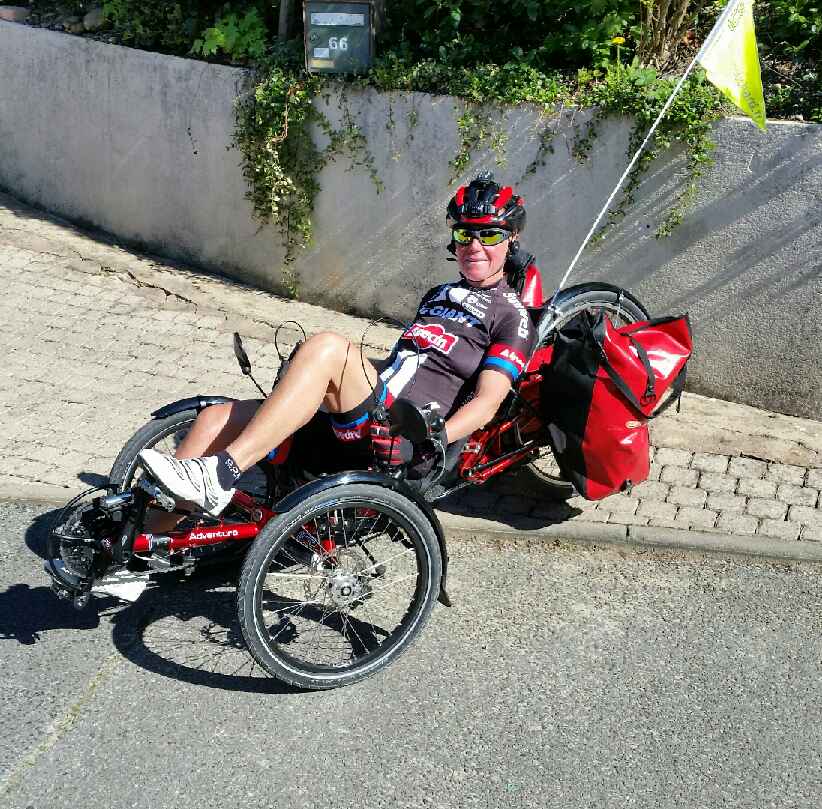 